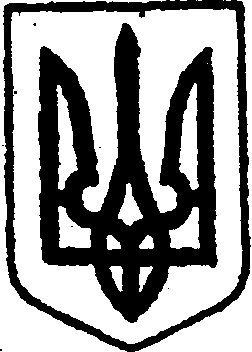 КИЇВСЬКА ОБЛАСТЬТЕТІЇВСЬКА МІСЬКА РАДАVІІІ СКЛИКАННЯ  ВІСІМНАДЦЯТА  СЕСІЯРІШЕННЯ     28 лютого 2023 року                                                                  № 815- 18 – VIIІПро внесення змін до складу постійної лічильної  комісії Тетіївської міської ради  восьмого скликання      Відповідно до Закону України «Про місцеве самоврядування в Україні», Регламенту Тетіївської міської ради, з метою підрахунку голосів під час проведення відкритих поіменних, таємних голосувань депутатами Тетіївської міської ради восьмого скликання та у зв’язку із заміщенням депутата Тетіївської міської ради Вішталюка Михайла В’ячеславовича, повноваження якого достроково припинені, Тетіївська міська рада                                                 В И Р І Ш И Л А :1. Внести зміни до складу постійної лічильної комісії Тетіївської міської ради восьмого скликання (далі – Комісія), а саме:- виключити зі складу комісії Вішталюка Михайла В’ячеславовича, члена Комісії;- включити до складу Комісії депутата Тетіївської міської ради Лях Ольгу    Михайлівну – член Комісії.2. Комісії забезпечити здійснення фіксування та підрахунок голосів під час проведення відкритих поіменних та таємних голосувань депутатами на пленарних засіданнях сесій Тетіївської міської ради восьмого скликання.3. Контроль за виконанням даного рішення покласти на постійну комісію з питань Регламенту, депутатської етики, забезпечення діяльності депутатів та контролю за виконанням рішень міської ради та її виконавчого комітету, дотримання законності та правопорядку (голова комісії – Чорний О.А).            Міський голова                                            Богдан БАЛАГУРА